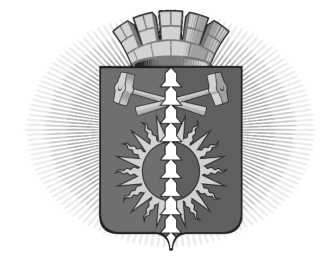 АДМИНИСТРАЦИЯ  ГОРОДСКОГО ОКРУГА ВЕРХНИЙ ТАГИЛПОСТАНОВЛЕНИЕот 24.01.2022 от 24.01.2022            № 35г. Верхний Тагилг. Верхний Тагилг. Верхний Тагилг. Верхний ТагилОб организации питания обучающихся общеобразовательных учреждений городского округа Верхний Тагил во втором полугодии 2021/2022 учебного года Об организации питания обучающихся общеобразовательных учреждений городского округа Верхний Тагил во втором полугодии 2021/2022 учебного года Об организации питания обучающихся общеобразовательных учреждений городского округа Верхний Тагил во втором полугодии 2021/2022 учебного года Об организации питания обучающихся общеобразовательных учреждений городского округа Верхний Тагил во втором полугодии 2021/2022 учебного года Об организации питания обучающихся общеобразовательных учреждений городского округа Верхний Тагил во втором полугодии 2021/2022 учебного года В целях обеспечения питанием обучающихся из различных социальных слоев населения, профилактики хронических заболеваний, укрепления здоровья детей, в соответствии со статьей 37 Федерального закона от 29 декабря 2012 года № 273-ФЗ «Об образовании в Российской Федерации», Законом Свердловской области от 21 ноября 2019 года № 119-ОЗ «О внесении изменения в статью 22 Закона Свердловской области «Об образовании в Свердловской области», Постановление Главного государственного санитарного врача РФ от 28.09.2020 № 28 «Об утверждении санитарных правил СП 2.4.3648-20 «Санитарно-эпидемиологические требования к организациям воспитания и обучения, отдыха и оздоровления детей и молодежи»,  Постановление Главного государственного санитарного врача РФ от 27.10.2020 № 32 «Об утверждении санитарно-эпидемиологических правил и норм СанПиН 2.3/2.4.3590-20 «Санитарно-эпидемиологические требования к организации общественного питания населения», рекомендаций по организации питания обучающихся общеобразовательных организаций МР 2.4.0179-20. 2.4. Гигиена детей и подростков (утв. Главным государственным санитарным врачом РФ 18.05.2020), руководствуясь постановлением Правительства Свердловской области от 19.12.2019 № 920-ПП «Об утверждении государственной программы Свердловской области «Развитие системы образования в Свердловской области до 2025 года»,  постановлением Правительства Свердловской области от 20.06.2020 № 900 «О внесении изменений в государственную программу Российской Федерации «Развития образования»»,  постановлением Правительства Свердловской области от 23.04.2020 № 270-ПП «Об утверждении Порядка предоставления денежной компенсации на обеспечение бесплатным двухразовым питанием (завтрак и обед) обучающихся с ограниченными возможностями здоровья, в том числе детей-инвалидов, осваивающих основные общеобразовательные программы на дому», постановлением Правительства Свердловской области от 03.12.2020 № 893-ПП «О внесении изменений в Постановление Правительства Свердловской области от 05.03.2014 № 146-ПП «Об обеспечении питанием обучающихся по очной форме обучения в государственных общеобразовательных организациях Свердловской области, муниципальных общеобразовательных организациях, частных общеобразовательных организациях и обособленных структурных подразделениях государственных образовательных организаций Свердловской области по имеющим государственную аккредитацию основным общеобразовательным программам, а также обучающихся по очной форме обучения в государственных профессиональных образовательных организациях Свердловской области, реализующих образовательные программы среднего профессионального образования в сфере искусств, и обособленных структурных подразделениях таких государственных профессиональных образовательных организаций Свердловской области по основным общеобразовательным программам и по образовательным программам среднего профессионального образования в сфере искусств, интегрированным с образовательными программами основного общего и среднего общего образования», Уставом городского округа Верхний Тагил, Администрация городского округа Верхний ТагилПОСТАНОВЛЯЕТ:         1. Руководителям общеобразовательных организаций городского округа Верхний Тагил:1.1. Обеспечить за счет средств субсидии на питание обучающихся в муниципальных общеобразовательных организациях:-  бесплатным горячим одноразовым питанием (завтрак или обед) на 1 обучающегося по программам начального общего образования в день в размере 52,0 рублей (без торговой наценки) за счет средств субсидии на питание начальных классов;- бесплатным горячим двухразовым питанием (завтрак и обед) на 1 обучающегося с ограниченными возможностями здоровья, в том числе детям-инвалидам получающим начальное общее образование, в размере 120,0 рублей в день (без торговой наценки), в том числе один раз в сумме 52,0 рублей за счет средств субсидии на питание начальных классов для организации одноразового горячего питания (завтрак или обед) и один раз за счет субсидии на питание из областного бюджета в сумме 68,0 рублей;-  бесплатным горячим одноразовым питанием (завтрак или обед) на 1 обучающегося 5-11 классов, из числа детей-сирот; детей, оставшихся без попечения родителей; детей из семей, имеющих среднедушевой доход ниже величины прожиточного минимума, установленного в Свердловской области; детей из многодетных семей в размере 57,0 рублей в день (без торговой наценки) за счет субсидии на питание из областного бюджета;-  бесплатным горячим двухразовым питанием (завтрак и обед) на 1 обучающегося 5-11 классов с ограниченными возможностями здоровья, в том числе детям-инвалидам,  в размере 135,0 рублей в день (без торговой наценки) за счет субсидии на питание из областного бюджета.1.2. Обеспечить родителям (законным представителям) обучающихся, с ограниченными возможностями здоровья, в том числе детей-инвалидов, осваивающих основные общеобразовательные программы на дому, возможность получения денежной компенсации на обеспечение таких обучающихся бесплатным двухразовым питанием (завтрак и обед) в порядке, установленном Правительством Свердловской области.Размер денежной компенсации расходов на питание родителям (законным представителям) обучающихся с ограниченными возможностями здоровья, в том числе детей-инвалидов, в муниципальных образовательных организациях, осваивающих основные общеобразовательные программы на дому, в целях обеспечения предоставления меры социальной поддержки в виде бесплатного двухразового питания составляет 127,6 рублей за один учебный день обучения на дому (без торговой наценки).1.3. обеспечить назначение и предоставление мер социальной защиты (поддержки) категориям граждан, указанных в пункте 1.1. настоящего постановления.1.4. обеспечить получение согласия родителей (законных представителей) детей, на обработку персональных данных и их размещение в Единой государственной системе социального обеспечения (далее - ЕГИССО), а так же предоставление им данных о СНИЛС (ребенка и заявителя) при оформлении мер социальной защиты (поддержки).1.5. обеспечить своевременную передачу достоверной информации о мерах социальной защиты (поддержки) поставщику информации в ЕГИССО в городском округе Верхний Тагил.2. Директору МКУ Управление образования городского округа Верхний Тагил (Е.П.Трониной):2.1. Использовать средства на питание автономных общеобразовательных учреждений в пределах средств выделенных на питание обучающихся, не допускать использования средств на другие цели.2.2. Осуществлять постоянный контроль за расходованием средств, выделенных на питание обучающихся в общеобразовательных организациях. Производить уточнение объемов субсидий на питание между муниципальными общеобразовательными организациями на основании изменений количественных показателей контингента.3. Действие настоящего постановления распространить на правоотношения возникшие с 01.01.2022 г.4. Настоящее постановление разместить на официальном сайте городского округа Верхний Тагил в сети Интернет (www.go-vtagil.ru). Глава городского округа Верхний Тагил                                                                        В.Г. КириченкоВ целях обеспечения питанием обучающихся из различных социальных слоев населения, профилактики хронических заболеваний, укрепления здоровья детей, в соответствии со статьей 37 Федерального закона от 29 декабря 2012 года № 273-ФЗ «Об образовании в Российской Федерации», Законом Свердловской области от 21 ноября 2019 года № 119-ОЗ «О внесении изменения в статью 22 Закона Свердловской области «Об образовании в Свердловской области», Постановление Главного государственного санитарного врача РФ от 28.09.2020 № 28 «Об утверждении санитарных правил СП 2.4.3648-20 «Санитарно-эпидемиологические требования к организациям воспитания и обучения, отдыха и оздоровления детей и молодежи»,  Постановление Главного государственного санитарного врача РФ от 27.10.2020 № 32 «Об утверждении санитарно-эпидемиологических правил и норм СанПиН 2.3/2.4.3590-20 «Санитарно-эпидемиологические требования к организации общественного питания населения», рекомендаций по организации питания обучающихся общеобразовательных организаций МР 2.4.0179-20. 2.4. Гигиена детей и подростков (утв. Главным государственным санитарным врачом РФ 18.05.2020), руководствуясь постановлением Правительства Свердловской области от 19.12.2019 № 920-ПП «Об утверждении государственной программы Свердловской области «Развитие системы образования в Свердловской области до 2025 года»,  постановлением Правительства Свердловской области от 20.06.2020 № 900 «О внесении изменений в государственную программу Российской Федерации «Развития образования»»,  постановлением Правительства Свердловской области от 23.04.2020 № 270-ПП «Об утверждении Порядка предоставления денежной компенсации на обеспечение бесплатным двухразовым питанием (завтрак и обед) обучающихся с ограниченными возможностями здоровья, в том числе детей-инвалидов, осваивающих основные общеобразовательные программы на дому», постановлением Правительства Свердловской области от 03.12.2020 № 893-ПП «О внесении изменений в Постановление Правительства Свердловской области от 05.03.2014 № 146-ПП «Об обеспечении питанием обучающихся по очной форме обучения в государственных общеобразовательных организациях Свердловской области, муниципальных общеобразовательных организациях, частных общеобразовательных организациях и обособленных структурных подразделениях государственных образовательных организаций Свердловской области по имеющим государственную аккредитацию основным общеобразовательным программам, а также обучающихся по очной форме обучения в государственных профессиональных образовательных организациях Свердловской области, реализующих образовательные программы среднего профессионального образования в сфере искусств, и обособленных структурных подразделениях таких государственных профессиональных образовательных организаций Свердловской области по основным общеобразовательным программам и по образовательным программам среднего профессионального образования в сфере искусств, интегрированным с образовательными программами основного общего и среднего общего образования», Уставом городского округа Верхний Тагил, Администрация городского округа Верхний ТагилПОСТАНОВЛЯЕТ:         1. Руководителям общеобразовательных организаций городского округа Верхний Тагил:1.1. Обеспечить за счет средств субсидии на питание обучающихся в муниципальных общеобразовательных организациях:-  бесплатным горячим одноразовым питанием (завтрак или обед) на 1 обучающегося по программам начального общего образования в день в размере 52,0 рублей (без торговой наценки) за счет средств субсидии на питание начальных классов;- бесплатным горячим двухразовым питанием (завтрак и обед) на 1 обучающегося с ограниченными возможностями здоровья, в том числе детям-инвалидам получающим начальное общее образование, в размере 120,0 рублей в день (без торговой наценки), в том числе один раз в сумме 52,0 рублей за счет средств субсидии на питание начальных классов для организации одноразового горячего питания (завтрак или обед) и один раз за счет субсидии на питание из областного бюджета в сумме 68,0 рублей;-  бесплатным горячим одноразовым питанием (завтрак или обед) на 1 обучающегося 5-11 классов, из числа детей-сирот; детей, оставшихся без попечения родителей; детей из семей, имеющих среднедушевой доход ниже величины прожиточного минимума, установленного в Свердловской области; детей из многодетных семей в размере 57,0 рублей в день (без торговой наценки) за счет субсидии на питание из областного бюджета;-  бесплатным горячим двухразовым питанием (завтрак и обед) на 1 обучающегося 5-11 классов с ограниченными возможностями здоровья, в том числе детям-инвалидам,  в размере 135,0 рублей в день (без торговой наценки) за счет субсидии на питание из областного бюджета.1.2. Обеспечить родителям (законным представителям) обучающихся, с ограниченными возможностями здоровья, в том числе детей-инвалидов, осваивающих основные общеобразовательные программы на дому, возможность получения денежной компенсации на обеспечение таких обучающихся бесплатным двухразовым питанием (завтрак и обед) в порядке, установленном Правительством Свердловской области.Размер денежной компенсации расходов на питание родителям (законным представителям) обучающихся с ограниченными возможностями здоровья, в том числе детей-инвалидов, в муниципальных образовательных организациях, осваивающих основные общеобразовательные программы на дому, в целях обеспечения предоставления меры социальной поддержки в виде бесплатного двухразового питания составляет 127,6 рублей за один учебный день обучения на дому (без торговой наценки).1.3. обеспечить назначение и предоставление мер социальной защиты (поддержки) категориям граждан, указанных в пункте 1.1. настоящего постановления.1.4. обеспечить получение согласия родителей (законных представителей) детей, на обработку персональных данных и их размещение в Единой государственной системе социального обеспечения (далее - ЕГИССО), а так же предоставление им данных о СНИЛС (ребенка и заявителя) при оформлении мер социальной защиты (поддержки).1.5. обеспечить своевременную передачу достоверной информации о мерах социальной защиты (поддержки) поставщику информации в ЕГИССО в городском округе Верхний Тагил.2. Директору МКУ Управление образования городского округа Верхний Тагил (Е.П.Трониной):2.1. Использовать средства на питание автономных общеобразовательных учреждений в пределах средств выделенных на питание обучающихся, не допускать использования средств на другие цели.2.2. Осуществлять постоянный контроль за расходованием средств, выделенных на питание обучающихся в общеобразовательных организациях. Производить уточнение объемов субсидий на питание между муниципальными общеобразовательными организациями на основании изменений количественных показателей контингента.3. Действие настоящего постановления распространить на правоотношения возникшие с 01.01.2022 г.4. Настоящее постановление разместить на официальном сайте городского округа Верхний Тагил в сети Интернет (www.go-vtagil.ru). Глава городского округа Верхний Тагил                                                                        В.Г. КириченкоВ целях обеспечения питанием обучающихся из различных социальных слоев населения, профилактики хронических заболеваний, укрепления здоровья детей, в соответствии со статьей 37 Федерального закона от 29 декабря 2012 года № 273-ФЗ «Об образовании в Российской Федерации», Законом Свердловской области от 21 ноября 2019 года № 119-ОЗ «О внесении изменения в статью 22 Закона Свердловской области «Об образовании в Свердловской области», Постановление Главного государственного санитарного врача РФ от 28.09.2020 № 28 «Об утверждении санитарных правил СП 2.4.3648-20 «Санитарно-эпидемиологические требования к организациям воспитания и обучения, отдыха и оздоровления детей и молодежи»,  Постановление Главного государственного санитарного врача РФ от 27.10.2020 № 32 «Об утверждении санитарно-эпидемиологических правил и норм СанПиН 2.3/2.4.3590-20 «Санитарно-эпидемиологические требования к организации общественного питания населения», рекомендаций по организации питания обучающихся общеобразовательных организаций МР 2.4.0179-20. 2.4. Гигиена детей и подростков (утв. Главным государственным санитарным врачом РФ 18.05.2020), руководствуясь постановлением Правительства Свердловской области от 19.12.2019 № 920-ПП «Об утверждении государственной программы Свердловской области «Развитие системы образования в Свердловской области до 2025 года»,  постановлением Правительства Свердловской области от 20.06.2020 № 900 «О внесении изменений в государственную программу Российской Федерации «Развития образования»»,  постановлением Правительства Свердловской области от 23.04.2020 № 270-ПП «Об утверждении Порядка предоставления денежной компенсации на обеспечение бесплатным двухразовым питанием (завтрак и обед) обучающихся с ограниченными возможностями здоровья, в том числе детей-инвалидов, осваивающих основные общеобразовательные программы на дому», постановлением Правительства Свердловской области от 03.12.2020 № 893-ПП «О внесении изменений в Постановление Правительства Свердловской области от 05.03.2014 № 146-ПП «Об обеспечении питанием обучающихся по очной форме обучения в государственных общеобразовательных организациях Свердловской области, муниципальных общеобразовательных организациях, частных общеобразовательных организациях и обособленных структурных подразделениях государственных образовательных организаций Свердловской области по имеющим государственную аккредитацию основным общеобразовательным программам, а также обучающихся по очной форме обучения в государственных профессиональных образовательных организациях Свердловской области, реализующих образовательные программы среднего профессионального образования в сфере искусств, и обособленных структурных подразделениях таких государственных профессиональных образовательных организаций Свердловской области по основным общеобразовательным программам и по образовательным программам среднего профессионального образования в сфере искусств, интегрированным с образовательными программами основного общего и среднего общего образования», Уставом городского округа Верхний Тагил, Администрация городского округа Верхний ТагилПОСТАНОВЛЯЕТ:         1. Руководителям общеобразовательных организаций городского округа Верхний Тагил:1.1. Обеспечить за счет средств субсидии на питание обучающихся в муниципальных общеобразовательных организациях:-  бесплатным горячим одноразовым питанием (завтрак или обед) на 1 обучающегося по программам начального общего образования в день в размере 52,0 рублей (без торговой наценки) за счет средств субсидии на питание начальных классов;- бесплатным горячим двухразовым питанием (завтрак и обед) на 1 обучающегося с ограниченными возможностями здоровья, в том числе детям-инвалидам получающим начальное общее образование, в размере 120,0 рублей в день (без торговой наценки), в том числе один раз в сумме 52,0 рублей за счет средств субсидии на питание начальных классов для организации одноразового горячего питания (завтрак или обед) и один раз за счет субсидии на питание из областного бюджета в сумме 68,0 рублей;-  бесплатным горячим одноразовым питанием (завтрак или обед) на 1 обучающегося 5-11 классов, из числа детей-сирот; детей, оставшихся без попечения родителей; детей из семей, имеющих среднедушевой доход ниже величины прожиточного минимума, установленного в Свердловской области; детей из многодетных семей в размере 57,0 рублей в день (без торговой наценки) за счет субсидии на питание из областного бюджета;-  бесплатным горячим двухразовым питанием (завтрак и обед) на 1 обучающегося 5-11 классов с ограниченными возможностями здоровья, в том числе детям-инвалидам,  в размере 135,0 рублей в день (без торговой наценки) за счет субсидии на питание из областного бюджета.1.2. Обеспечить родителям (законным представителям) обучающихся, с ограниченными возможностями здоровья, в том числе детей-инвалидов, осваивающих основные общеобразовательные программы на дому, возможность получения денежной компенсации на обеспечение таких обучающихся бесплатным двухразовым питанием (завтрак и обед) в порядке, установленном Правительством Свердловской области.Размер денежной компенсации расходов на питание родителям (законным представителям) обучающихся с ограниченными возможностями здоровья, в том числе детей-инвалидов, в муниципальных образовательных организациях, осваивающих основные общеобразовательные программы на дому, в целях обеспечения предоставления меры социальной поддержки в виде бесплатного двухразового питания составляет 127,6 рублей за один учебный день обучения на дому (без торговой наценки).1.3. обеспечить назначение и предоставление мер социальной защиты (поддержки) категориям граждан, указанных в пункте 1.1. настоящего постановления.1.4. обеспечить получение согласия родителей (законных представителей) детей, на обработку персональных данных и их размещение в Единой государственной системе социального обеспечения (далее - ЕГИССО), а так же предоставление им данных о СНИЛС (ребенка и заявителя) при оформлении мер социальной защиты (поддержки).1.5. обеспечить своевременную передачу достоверной информации о мерах социальной защиты (поддержки) поставщику информации в ЕГИССО в городском округе Верхний Тагил.2. Директору МКУ Управление образования городского округа Верхний Тагил (Е.П.Трониной):2.1. Использовать средства на питание автономных общеобразовательных учреждений в пределах средств выделенных на питание обучающихся, не допускать использования средств на другие цели.2.2. Осуществлять постоянный контроль за расходованием средств, выделенных на питание обучающихся в общеобразовательных организациях. Производить уточнение объемов субсидий на питание между муниципальными общеобразовательными организациями на основании изменений количественных показателей контингента.3. Действие настоящего постановления распространить на правоотношения возникшие с 01.01.2022 г.4. Настоящее постановление разместить на официальном сайте городского округа Верхний Тагил в сети Интернет (www.go-vtagil.ru). Глава городского округа Верхний Тагил                                                                        В.Г. Кириченко